Energy Audit Equipment (solution)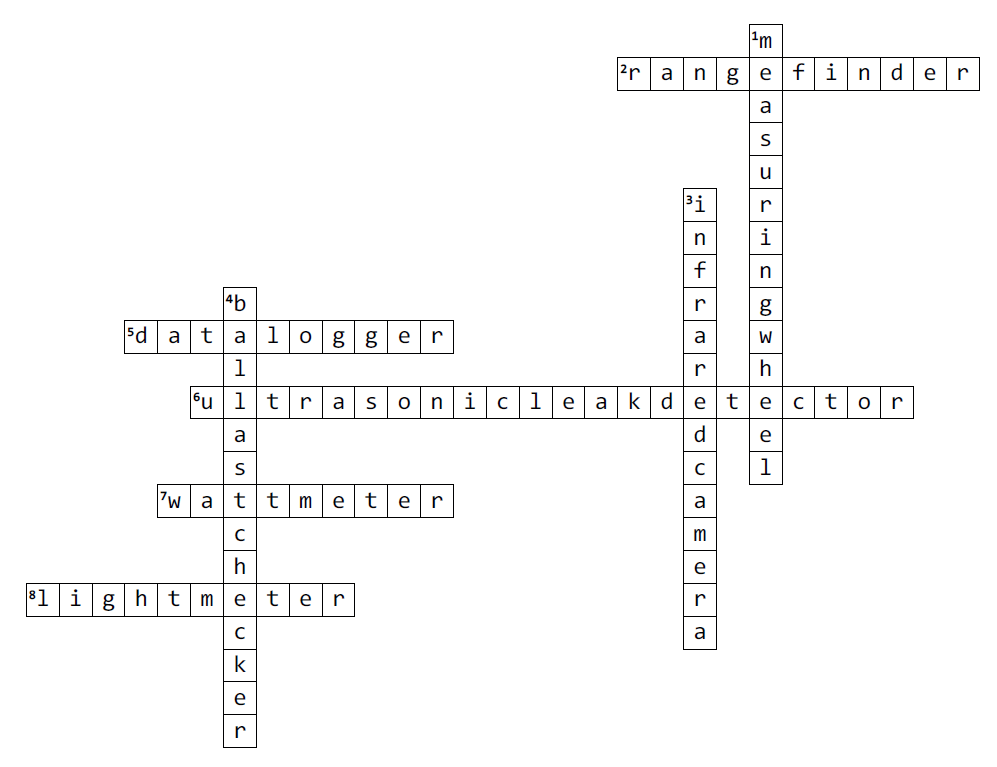 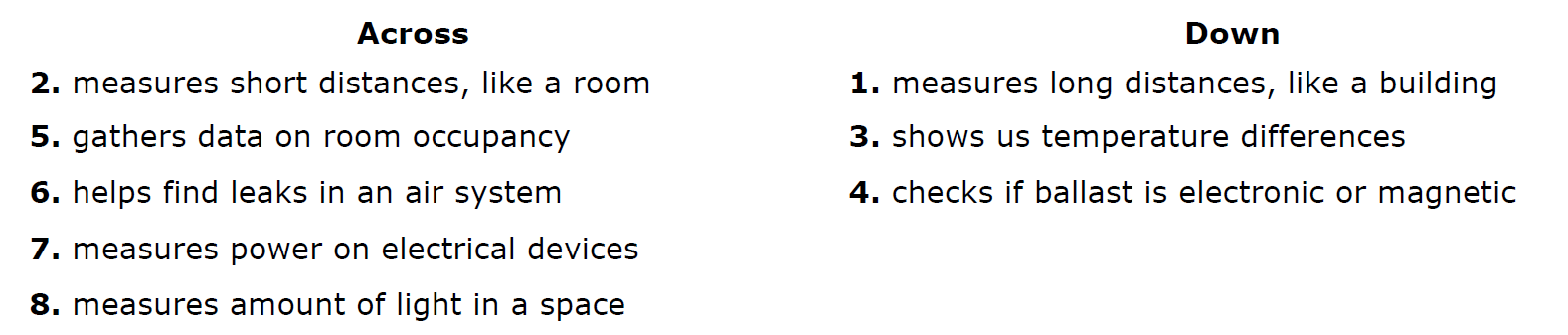 